服务类标准招标文件（公开招标）招标项目名称：庐江文旅投资消杀虫害服务项目项目编号：2024LJWL007招 标 人：庐江县文旅投资有限公司 2024 年 6 月目  录第一章  招标公告	1第二章  投标人须知	3投标人须知前附表	3附录1  资格审查条件	8附录2 资格审查条件	9附录3  资格审查条件	101. 总则	112. 招标文件	133. 投标文件	144. 投标	175. 开标	186. 评标	187. 合同授予	208. 重新招标和不再招标	219. 纪律和监督	2110. 需要补充的其他内容	22第三章  评标办法 	23评标办法前附表	231. 评标方法	252. 评审标准	263. 评标程序	26第四章  合同	30廉政协议	37第五章  招标人要求	40第六章  投标文件格式	43投标文件 	45投标文件 	55第一章 招标公告庐江文旅投资消杀虫害服务项目招标公告庐江县文旅投资有限公司现对进行庐江文旅投资消杀虫害服务项目（以下简称“本项目”）公开招标，欢迎具备条件的投标人参加投标。1. 项目概况与招标范围1.1 项目名称： 庐江文旅投资消杀虫害服务项目1.2 项目编号： 2024LJWL007号  1.3招标范围： 庐江文旅投资消杀虫害服务项目，详见招标文件  1.4 项目概算：   5.4万    1.5 资金来源：   自筹    1.6 项目性质：  服务类    1.7 其他：     /             2. 投标人资格要求 2.1具有独立承担民事责任的能力；2.2 投标人资质要求：有效营业执照、税务登记证和组织机构代码证（或新版三证合一营业执照）。具备有效有害生物防制服务机构资质证书B级或B级以上资质。2.3 业绩要求：自 2019年 1 月 1 日以来（以合同签订时间为准），投标人承担过不少于2家4星级以上民宿或大型企业消杀工作，且有国家承认的行业资格。2.4 信誉要求：投标人未被合肥市及其所辖县（市）、区（开发区）公共资源交易监督管理部门记不良行为记录的；或被记不良行为记录（以公布日期为准），但同时符合下列情形的：（1）开标日前（含当日）6个月内记分累计未满10分的；（2）开标日前（含当日）12个月内记分累计未满15分的；（3）开标日前（含当日）18个月内记分累计未满20分的；（4）开标日前（含当日）24个月内记分累计未满25分的。2.5 本次招标不接受联合体投标。3. 招标文件的获取及报名3.1 报名时间：2024 年 6 月 7 日至 2024 年 6 月 17 日(北京时间)3.2 招标文件获取方式：通过合肥文旅博览集团有限公司网站http://www.zwzcgl.com和庐江文旅投资公众号下载标书；3.3 报名方法：投标人下载附件《投标报名信息表》并完整填写信息后在本章节3.1规定的报名日期内发送至邮箱：2896535418@qq.com 4. 投标文件的递交投标文件递交的截止时间(开标时间，下同）为 2024 年 6 月 18 日 10 时 00 分，投标人应在截止时间前到达指定开标地点递交纸质版投标文件。5. 开标时间及地点5.1 开标时间： 2024 年 6 月 18 日 10 时 00 分5.2 开标地点：安徽省合肥市庐江县云里安凹民宿6. 发布公告的媒介本次招标公告在文旅博览集团有限公司网站http://www.zwzcgl.com和庐江文旅投资公众号上发布。7.联系方式7.1招标人招标人： 庐江县文旅投资有限公司 地  址：庐江县长冲村安凹组99号联系人：      马凤余            电  话：    18655962070         8.其他事项说明有任何疑问或问题，请在工作时间（周一至周五，上午08:00-12:00，下午2:30-5:30，节假日休息）与项目联系人联系。9.投标保证金账户单位名称： 庐江县文旅投资有限公司  开户银行账号：  175266458916           开户银行： 中国银行股份有限公司庐江支行 第二章  投标人须知投标人须知前附表附录1  资格审查条件  注：投标人应提供营业执照/事业单位法人证书等材料扫描件。附录2  资格审查条件注：1.上述要求的业绩须为:☑已完成的业绩：投标文件中须同时提供以下业绩证明材料：（1）业绩合同扫描件；（2）与该业绩对应的项目已完成的证明材料（如验收报告或业主（或合同甲方）证明）。□正在履约或已完成的业绩：投标文件中须同时提供以下业绩证明材料：（1）业绩合同扫描件；（2）与该业绩对应的项目正在履约或已完成的证明材料（如验收报告或业主（或合同甲方）证明）。已签订合同但尚未实施的业绩不予认可。即截至投标截止时间，项目如存在目前尚未开始履约、人员进场但尚未实质性开展、处于暂停等情况的，该业绩不予认可。注：（1）正在履约或已完成的证明材料须加盖项目业主单位或合同甲方公章(证明材料已有项目业主单位或合同甲方公章的除外)，否则评标委员会不予认可。（2）如果业绩合同和项目已完成（或正在履约）的证明材料中的合同金额、建筑面积等合同要素不一致的，以项目已完成（或正在履约）的证明材料为准。（3）以上涉及到的证明资料信息应完整或能充分反映评审因素。如未能明确反映评审因素的（如合同总金额、面积等），应另附业主（或合同甲方）证明材料予以明确说明，须加盖项目业主单位或合同甲方公章，否则评标委员会不予认可。附录3 资格审查条件注：投标人在投标函中承诺，不需要提供相关证明材料。如投标人承诺与实际不符，将视为投标人弄虚作假。总则1.1 项目概况 1.1.1 根据《合肥文旅博览集团有限公司招标采购管理办法》，参照《中华人民共和国招标投标法》《中华人民共和国招标投标法实施条例》等有关法律、法规和规章的规定，本招标项目已具备招标条件，现对本项目进行招标。1.1.2招标人：见投标人须知前附表。1.1.3招标项目名称：见投标人须知前附表。1.1.4 招标项目地点：见投标人须知前附表。1.1.5招标项目规模：见投标人须知前附表。1.1.6招标项目预计进场日期：见投标人须知前附表。1.1.7合同估算价：见投标人须知前附表。1.2 资金来源和落实情况1.2.1资金来源：见投标人须知前附表。1.2.2资金落实情况：见投标人须知前附表。1.3招标范围、服务期限和质量标准1.3.1招标范围：见投标人须知前附表。1.3.2服务期限：见投标人须知前附表。1.3.3质量要求：见投标人须知前附表。1.4投标人资格要求1.4.1 投标人应具备承担本招标项目的资质条件、能力和信誉：（1）资质要求：见投标人须知前附表；（2）业绩要求：见投标人须知前附表；（3）信誉要求：见投标人须知前附表；（4）项目负责人的资格及业绩要求：见投标人须知前附表；（5）其他主要人员要求：见投标人须知前附表；（6）其他要求：见投标人须知前附表。需要提交的相关证明材料见本章第3.5款的规定。1.5 费用承担投标人准备和参加投标活动发生的费用自理。1.6 保密参与招标投标活动的各方应对招标文件和投标文件中的商业和技术等秘密保密，否则应承担相应的法律责任。1.7 语言文字招标投标文件使用的语言文字为中文。专用术语使用外文的，应附有中文注释。1.8 计量单位所有计量均采用中华人民共和国法定计量单位。1.9 踏勘现场1.9.1 投标人须知前附表规定组织踏勘现场的，招标人按投标人须知前附表规定的时间、地点组织投标人踏勘项目现场。部分投标人未按时参加踏勘现场的，不影响踏勘现场的正常进行。招标人不得组织单个或部分投标人踏勘项目现场。1.9.2 投标人踏勘现场发生的费用自理。1.9.3 除招标人的原因外，投标人自行负责在踏勘现场中所发生的人员伤亡和财产损失。1.9.4 招标人在踏勘现场中介绍的项目场地和相关的周边环境情况，供投标人在编制投标文件时参考，招标人不对投标人据此作出的判断和决策负责。1.9.5 无论投标人是否到施工现场实地踏勘，中标后签订合同时和履约过程中，投标人不得以不完全了解现场情况或现场情况与招标文件描述不一致等为由，提出任何形式的增加服务费用或索赔的要求。1.10 分包1.10.1 投标人拟在中标后将中标项目的部分非主体、非关键性工作进行分包的，应符合以下规定： （1）分包内容要求：允许分包的工作范围仅限于非关键性或者适合专业化队伍实施的专业工作，且经招标人认可。2）接受分包的第三人资格要求： 分包人的资格能力应与其分包工作的标准和规模相适应，且国家及行业相关规定。 1.10.2 中标人不得向他人转让中标项目，接受分包的人不得再次分包。中标人应就分包项目向招标人负责，接受分包的人就分包项目承担连带责任。1.11 响应和偏差1.11.1 投标文件偏离招标文件某些要求，视为投标文件存在偏差。偏差包括重大偏差和细微偏差。1.11.2 投标文件应对招标文件的实质性要求和条件作出满足性或更有利于招标人的响应，否则，视为投标文件存在重大偏差，投标人的投标将被否决。投标文件存在第三章“评标办法”中所列任一否决投标情形的，均属于存在重大偏差。1.11.3 投标文件中的下列偏差为细微偏差：（1）在按照第三章“评标办法”的规定对投标价进行算术性错误修正及其他错误修正后，最终投标报价未超过最高投标限价（如有）或未被否决投标的情况下，出现第三章“评标办法”规定的算术性错误和投标报价的其他错误；（2）投标文件个别文字有遗漏错误等不影响投标文件实质性内容的偏差。1.11.4 评标委员会对投标文件中的细微偏差按如下规定处理：（1）对于本章第1.11.3项（1）目所述的细微偏差，按照第三章“评标办法”的规定予以修正并要求投标人进行澄清；（2）对于本章第1.11.3项（2）目所述的细微偏差，可要求投标人对细微偏差进行澄清。2. 招标文件2.1 招标文件的组成本招标文件包括：（1）招标公告（或投标邀请书）；（2）投标人须知；（3）评标办法；（4）合同条款及格式；（5）招标人要求；（6）投标文件格式；（7）投标人须知前附表规定的其他资料。根据本章第2.3款对招标文件所做的澄清、修改，构成招标文件的组成部分。当招标文件、招标文件的澄清或修改等在同一内容的表述上不一致时，以最后发出的文件为准。2.2 招标文件的澄清2.2.1 投标人应仔细阅读和检查招标文件的全部内容。如发现缺页或附件不全，应及时向招标人提出，以便补齐。如有疑问，应按投标人须知前附表规定的时间和形式将提出的问题送达招标人，要求招标人对招标文件予以澄清。2.2.2 招标文件的澄清以投标人须知前附表规定的形式发给所有获取招标文件的投标人，但不指明澄清问题的来源。澄清发出的时间距本章第4.2.1项规定的投标截止时间不足5日，且澄清内容可能影响投标文件编制的，将相应延长投标截止时间。2.3 招标文件的修改2.3.1 招标人以投标人须知前附表规定的形式修改招标文件，并通知所有获取招标文件的投标人。修改招标文件的时间距本章第4.2.1项规定的投标截止时间不足5日，且修改内容可能影响投标文件编制的，将相应延长投标截止时间。2.3.2 投标人收到修改内容后，应按投标人须知前附表规定的时间和形式通知招标人，确认已收到该修改。3. 投标文件3.1 投标文件的组成3.1.1 投标文件应包括下列内容：商务及技术文件：（1）投标函（不含报价）；（2）法定代表人身份证明或授权委托书；（3）联合体协议书；（4）投标保证金；（5）拟委任的主要人员汇总表；（6）资格审查资料；（7）技术方案；（8）其他资料。报价文件：（1）投标函（含报价）；（2）分项报价表（如有）；（3）其他资料。3.1.2 投标人须知前附表规定不接受联合体投标的，或投标人没有组成联合体的，投标文件不包括本章第3.1.1（3）目所指的联合体协议书。3.1.3 投标人须知前附表未要求提交投标保证金的，投标文件不包括本章第3.1.1（4）目所指的投标保证金。3.2 投标报价3.2.1 投标报价应包括国家规定的增值税税金，除投标人须知前附表另有规定外，增值税税金按一般计税方法计算。投标人应按第六章“投标文件格式”的要求在投标函中进行报价并填写分项报价表（如有）。3.2.2 投标人应充分了解该项目的总体情况以及影响投标报价的其他要素。3.2.3 本项目的报价方式见投标人须知前附表。投标人在投标截止时间前修改投标函中的投标报价总额，应同时修改投标文件“分项报价表”（如有）中的相应报价。此修改须符合本章第4.3款的有关要求。3.2.4 招标人设有最高投标限价的，投标人的投标报价不得超过最高投标限价，最高投标限价在投标人须知前附表中载明。3.2.5 投标报价的其他要求见投标人须知前附表。3.3 投标有效期3.3.1 除投标人须知前附表另有规定外，投标有效期为120日。3.3.2 在投标有效期内，投标人撤销投标文件的，应承担招标文件和法律规定的责任。3.3.3 出现特殊情况需要延长投标有效期的，招标人以书面形式通知所有投标人延长投标有效期。投标人应予以书面答复，同意延长的，应相应延长其投标保证金的有效期，但不得要求或被允许修改其投标文件；投标人拒绝延长的，其投标失效，但投标人有权收回其投标保证金及以现金或者支票形式递交的投标保证金的银行同期存款利息。3.4 投标保证金3.4.1 投标人在递交投标文件的同时，应按投标人须知前附表规定的金额和第六章“投标文件格式”规定的投标保证金格式递交投标保证金，并作为其投标文件的组成部分。境内投标人以现金或者支票形式提交的投标保证金，应当从其基本账户转出并在投标文件中附上基本账户开户证明。联合体投标的，其投标保证金由牵头人递交，并应符合投标人须知前附表的规定。无论采取何种形式的投标保证金，投标保证金有效期均应与投标有效期一致。招标人如果按本章第3.3.3项的规定延长了投标有效期，则投标保证金的有效期也相应延长。3.4.2 投标人不按本章第3.4.1项要求提交投标保证金的，评标委员会将否决其投标。3.4.3 招标人最迟将在中标通知书发出后5日内向中标候选人以外的其他投标人退还投标保证金，与中标人签订合同后5日内向中标人和其他中标候选人退还投标保证金。3.4.4 有下列情形之一的，投标保证金将不予退还： （1）投标人在规定的投标有效期内撤销其投标文件；（2）中标人在收到中标通知书后，无正当理由不与招标人订立合同，在签订合同时向招标人提出附加条件，或不按照招标文件要求提交履约保证金；（3）发生投标人须知前附表规定的其他可以不予退还投标保证金的情形。3.5 资格审查资料3.5.1投标人应按投标人须知前附表附录要求提供资格审查资料，内容及格式见第六章“投标文件格式”要求。3.5.2 投标人须知前附表规定接受联合体投标的，资格审查资料应包括联合体各方相关情况。3.5.3 招标人有权核查投标人在投标文件中提供的资料，若在评标期间发现投标人提供了虚假资料，其投标将被否决；若在签订合同前发现作为中标候选人的投标人提供了虚假资料，招标人有权取消其中标资格。3.6 备选投标方案3.6.1 除投标人须知前附表规定允许外，投标人不得递交备选投标方案，否则其投标将被否决。3.6.2 允许投标人递交备选投标方案的，只有中标人所递交的备选投标方案方可予以考虑。评标委员会认为中标人的备选投标方案优于其按照招标文件要求编制的投标方案的，招标人可以接受该备选投标方案。3.6.3 投标人提供两个或两个以上投标报价，或者在投标文件中提供一个报价，但同时提供两个或两个以上技术方案的，视为提供备选方案。3.7 投标文件的编制3.7.1 投标文件应按第六章“投标文件格式”进行编写，如有必要，可以增加附页，作为投标文件的组成部分。其中，投标函附录在满足招标文件实质性要求的基础上，可以提出比招标文件要求更有利于招标人的承诺。技术方案编制的特殊要求见投标人须知前附表。3.7.2 投标文件应当对招标文件有关服务期限、投标有效期、招标人要求、招标范围等实质性内容作出响应。3.7.3  本项目要求提供纸质版投标文件，投标文件的制作应满足以下规定：（1）投标文件应装订成册、密封，并在封面注明招标编号、投标项目等，同时在密封处加盖骑缝章；投标文件要求：正、副本各一份。（2）在第六章“投标文件格式”中要求盖投标人盖章处，投标人均应加盖投标人公章。联合体投标的，除联合协议及联合体各成员单位提供的本单位证明材料外，投标文件由联合体牵头人按上述规定加盖联合体牵头人单位公章。（3）投标文件制作完成后，投标人应对投标文件进行装订成册、密封，形成密封的投标文件，否则引起的责任由投标人自行承担。3.7.4 因投标人自身原因而导致投标文件无法开标、评标，该投标视为无效投标，投标人自行承担由此导致的全部责任。4. 投标4.1 投标文件的密封和标记 投标文件应按照本章第 3.7.3 项要求制作并加密，未按要求加密的投标文件将被拒绝接收。4.2 投标文件的递交4.2.1投标人应当在第一章“招标公告”规定的投标截止时间前，将封装的投标文件送到指定开标地点。4.2.2 除投标人须知前附表另有规定外，投标人所递交的投标文件不予退还。4.3 投标文件的修改与撤回在本章第4.2.1项规定的投标截止时间前，投标人可以修改或撤回已递交的投标文件。投标截止时间前未提交投标文件的，视为无效投标文件。未按规定密封或投标截止时间后送达的投标文件，应当拒收。5. 开标5.1 开标时间和地点招标人在本章第4.2.1项规定的投标截止时间（开标时间）和地点组织公开开标，所有投标人的法定代表人或其委托代理人应当准时参加。5.2 开标程序开标时，招标人现场公布开标结果，公布内容包括投标人名称、投标价格及招标文件规定的内容。招标人将对开标过程进行记录，由参加开标的各投标人代表和相关工作人员签字确认，并存档备查。5.3 开标异议投标人对开标有异议的，应当在开标过程中提出；招标人当场对异议作出答复，并记入开标记录。6. 评标6.1 评标委员会6.1.1 评标由招标人依法组建的评标委员会负责。评标委员会由招标人熟悉相关业务的代表，以及有关技术、经济等方面的专家组成。评标委员会成员人数以及技术、经济等方面专家的确定方式见投标人须知前附表。6.1.2 评标委员会成员有下列情形之一的，应当回避：（1）投标人或投标人主要负责人的近亲属；（2）项目主管部门或者行政监督部门的人员；（3）与投标人有经济利益关系，可能影响对投标公正评审的；（4）曾因在招标、评标以及其他与招标投标有关活动中从事违法行为而受过行政处罚或刑事处罚的；（5）与投标人有其他利害关系。6.1.3 评标过程中，评标委员会成员有回避事由、擅离职守或者因健康等原因不能继续评标的，招标人有权更换。被更换的评标委员会成员作出的评审结论无效，由更换后的评标委员会成员重新进行评审。6.2 评标原则评标活动遵循公平、公正、科学和择优的原则。6.3 评标6.3.1评标委员会按照第三章“评标办法”规定的方法、评审因素、标准和程序对投标文件进行评审。第三章“评标办法”没有规定的方法、评审因素和标准，不作为评标依据。6.3.2评标完成后，评标委员会应当向招标人提交书面评标报告和中标候选人名单。评标委员会推荐中标候选人的人数见投标人须知前附表。7. 合同授予7.1 中标候选人公示招标人在收到评标报告之日起3日内，按照投标人须知前附表规定的公示媒介和期限依法公示中标候选人，公示期不得少于3日。7.2 评标结果异议投标人或者其他利害关系人对评标结果有异议的，应当在中标候选人公示期间提出。招标人将在收到异议之日起3日内作出答复；作出答复前，将暂停招标投标活动。7.3 中标候选人履约能力审查中标候选人的经营、财务状况发生较大变化或存在违法行为，招标人认为可能影响其履约能力的，将在发出中标通知书前提请原评标委员会按照招标文件规定的标准和方法进行审查确认。7.4 定标按照投标人须知前附表的规定，招标人或招标人授权的评标委员会依法确定中标人。排名第一的中标候选人放弃中标、因不可抗力不能履行合同、不按照招标文件要求提交履约保证金，或者被查实存在影响中标结果的违法行为等情形，不符合中标条件的，招标人可以按照评标委员会提出的中标候选人名单排序依次确定其他中标候选人为中标人，也可以重新招标。7.5 中标通知在本章第3.3款规定的投标有效期内，招标人按投标人须知前附表规定的形式向中标人发出中标通知书，同时将中标结果通知未中标的投标人。7.6 中标结果公示招标人在确定中标人之日起3日内，按照投标人须知前附表规定的公示媒介和期限依法公示中标结果。7.7履约保证金7.7.1 在签订合同前，中标人应按投标人须知前附表规定的形式、金额和招标文件第四章“合同条款及格式”规定的或者事先经过招标人书面认可的履约保证金格式向招标人提交履约保证金。除投标人须知前附表另有规定外，履约保证金为中标合同金额的10%。联合体中标的，其履约保证金以联合体各方或者联合体中牵头人的名义提交。7.7.2 中标人不能按本章第7.7.1项要求提交履约保证金的，视为放弃中标，其投标保证金不予退还，给招标人造成的损失超过投标保证金数额的，中标人还应当对超过部分予以赔偿。7.8 签订合同7.8.1 招标人和中标人应当在中标通知书发出之日起30日内，根据招标文件和中标人的投标文件订立书面合同。中标人无正当理由拒签合同，在签订合同时向招标人提出附加条件，或者不按照招标文件要求提交履约保证金的，招标人取消其中标资格，其投标保证金不予退还；给招标人造成的损失超过投标保证金数额的，中标人还应当对超过部分予以赔偿。7.8.2 发出中标通知书后，招标人无正当理由拒签合同，或者在签订合同时向中标人提出附加条件的，招标人向中标人退还投标保证金；给中标人造成损失的，还应当赔偿损失。7.8.3 联合体中标的，联合体各方应当共同与招标人签订合同，就中标项目向招标人承担连带责任。8. 重新招标和不再招标8.1 重新招标依法必须招标的项目有下列情形之一的，招标人将重新招标：（1）投标截止时间止，投标人少于3个的；（2）经评标委员会评审后否决所有投标的；（3）中标候选人均未与招标人签订合同的；（4）法律、法规规定的其他情形。8.2 不再招标重新招标后投标人仍少于3个或者所有投标被否决的，属于必须审批或核准的项目，经原审批或核准部门批准后不再进行招标。9. 纪律和监督9.1 对招标人的纪律要求招标人不得泄露招标投标活动中应当保密的情况和资料，不得与投标人串通损害国家利益、社会公共利益或者他人合法权益。9.2 对投标人的纪律要求投标人不得相互串通投标或者与招标人串通投标，不得向招标人或者评标委员会成员行贿谋取中标，不得以他人名义投标或者以其他方式弄虚作假骗取中标；投标人不得以任何方式干扰、影响评标工作。9.3 对评标委员会成员的纪律要求评标委员会成员不得收受他人的财物或者其他好处，不得向他人透露对投标文件的评审和比较、中标候选人的推荐情况以及评标有关的其他情况。在评标活动中，评标委员会成员应当客观、公正地履行职责，遵守职业道德，不得擅离职守，影响评标程序正常进行，不得使用第三章“评标办法”没有规定的评审因素和标准进行评标。9.4 对与评标活动有关的工作人员的纪律要求与评标活动有关的工作人员不得收受他人的财物或者其他好处，不得向他人透露对投标文件的评审和比较、中标候选人的推荐情况以及评标有关的其他情况。在评标活动中，与评标活动有关的工作人员不得擅离职守，影响评标程序正常进行。9.5 投诉9.5.1 投标人或者其他利害关系人认为招标投标活动不符合法律、行政法规规定的，可以自知道或者应当知道之日起5日内向招标人监察部门投诉。投诉应当有明确的请求和必要的证明材料。9.5.2 投标人或者其他利害关系人对招标文件、开标和评标结果提出投诉的，应当按照投标人须知第2.4款、第5.3款和第7.2款的规定先向招标人提出异议。异议答复期间不计算在第9.5.1项规定的期限内。10. 需要补充的其他内容10.1重要提示（1）项目负责人必须是投标人本单位工作人员。（2）投标人对所提交的投标人或拟派项目负责人业绩、投标人资质等证明资料承担缔约过失责任和法律责任。若投诉或举报人对前述资料或证明资料存在争议，进行有效投诉或举报，被投诉人、被举报人应当主动配合招标人调查，并在规定的期限内举证，提供有关证明资料的原件；拒不配招标人调查，且未在规定期限内举证、提供证明资料原件的，取消中标资格。  （3）中标人应在规定期限内提交履约保证金并与招标人签订合同，若中标人未能在规定期限内提交履约保证金或签订合同，招标人有权取消中标人中标资格。（4）合同签订后，中标人存在规定时间内不组织人员进场开工，不履行合同义务等情况，招标人有权解除合同，并追究违约责任。（5）中标人在中标项目发生投诉、信访举报案件、履约存在争议时，拒绝协助配合有关部门调查案件的，招标人可以取消其中标资格或解除合同，并追究其违约责任。（6）中标人在中标项目发生投诉、信访举报案件、履约存在争议时，拒绝协助配合执法部门调查案件的，招标人可以取消其中标资格或解除合同，并追究其违约责任。需要补充的其他内容：见投标人须知前附表。第三章  评标办法初步评审标准报价文件初步评审标准1. 评标方法本次评标采用最低投标价法，即评标委员会按照投标报价由低到高依次进行商务、报价和技术文件共三个环节评审，评审均通过的即为中标候选人。对评审均通过的投标人，按照投标报价由低到高依次推荐中标候选人。如投标人商务、报价和技术文件任一环节未通过评审，则按照投标报价由低到高依次进行递补，直至评出中标候选人。如投标报价相同的，按照评标办法前附表中的规定确定中标候选人顺序。投标人使用相同的项目经理或主要管理人员投多个标段的，最多只能中一个标段。被推荐为第一中标候选人的标段个数已达到最多允许中标的标段个数的投标人，在后续标段不再被推荐为中标候选人，但仍参与评审。评标结束后如有某标段的第一中标候选人发生变化的情况，不影响其他标段排序。2. 评审标准2.1 初步评审标准2.1.1 形式评审标准：见评标办法前附表。2.1.2 资格评审标准：见评标办法前附表。2.1.3 响应性评审标准：见评标办法前附表。3. 评标程序按照投标报价由低到高依次进行商务、报价和技术文件共三个环节评审，直至评出中标候选人。3.1 商务文件初步评审评标委员会依据本章第2.1.1项、第2.1.2项、第2.1.3项规定的标准对商务文件进行评审。有一项不符合评审标准的，评标委员会应否决其投标。3.2 报价文件初步评审3.2.1 评标委员会依据本章第2.1.1项、第2.1.3项规定的评审标准对报价文件进行初步评审。有一项不符合评审标准的，评标委员会应否决其投标。3.3 报价文件详细评审3.3.1 评标委员会按照本章第2.2款规定的评审标准进行评审。3.3.2 评标委员会发现投标人的报价明显低于其他投标报价，使得其投标报价可能低于其成本的，应当要求该投标人作出书面说明并提供相应的证明材料。投标人不能合理说明或者不能提供相应证明材料的，评标委员会应当认定该投标人以低于成本报价竞标，否决其投标。3.4 技术文件初步评审3.4.1 评标委员会依据本章第2.1.1项、第2.1.3项、第2.1.4项规定的评审标准对技术文件进行初步评审。第2.1.1项、第2.1.3项中有一项不符合评审标准的，或者不符合第2.1.4项规定的合格标准的，评标委员会应否决其投标。3.4.2 对于技术文件未通过评审的，评标委员会要提出充足的理由，并在评标报告中如实记录。3.5 否决投标的其他情形3.5.1 评标委员会应对在评标过程中发现的投标人与投标人之间、投标人与招标人之间存在的串通投标的情形进行评审和认定。投标人存在串通投标、弄虚作假、行贿等违法行为的，评标委员会应否决其投标。（1）有下列情形之一的，属于投标人相互串通投标：a.投标人之间协商投标报价等投标文件的实质性内容；b.投标人之间约定中标人；c.投标人之间约定部分投标人放弃投标或中标；d.属于同一集团、协会、商会等组织成员的投标人按照该组织要求协同投标；e.投标人之间为谋取中标或排斥特定投标人而采取的其他联合行动。（2）有下列情形之一的，视为投标人相互串通投标：a.不同投标人的投标文件由同一单位或个人编制；b.不同投标人委托同一单位或个人办理投标事宜；c.不同投标人的投标文件载明的项目管理成员为同一人；d.不同投标人的投标文件异常一致或投标报价呈规律性差异；e.不同投标人的投标文件相互混装；f.不同投标人的投标保证金从同一单位或个人的账户转出。（3）有下列情形之一的，属于招标人与投标人串通投标：a.招标人在开标前开启投标文件并将有关信息泄露给其他投标人；b.招标人直接或间接向投标人泄露标底、评标委员会成员等信息；c.招标人明示或暗示投标人压低或抬高投标报价；d.招标人授意投标人撤换、修改投标文件；e.招标人明示或暗示投标人为特定投标人中标提供方便；f.招标人与投标人为谋求特定投标人中标而采取的其他串通行为。（4）投标人有下列情形之一的，属于弄虚作假的行为：a.使用通过受让或租借等方式获取的资格、资质证书投标；b.使用伪造、变造的许可证件；c.提供虚假的财务状况或业绩；d.提供虚假的项目经理或主要技术人员简历、劳动关系证明；e.提供虚假的信用状况；f.其他弄虚作假的行为。3.6 投标文件的澄清、说明或补正3.6.1 在评标过程中，评标委员会可以书面形式要求投标人对投标文件中含义不明确、对同类问题表述不一致或者有明显文字和计算错误的内容作必要的澄清、说明或补正。评标委员会不接受投标人主动提出的澄清、说明或补正。3.6.2 澄清、说明或补正不得超出投标文件的范围且不得改变投标文件的实质性内容，并构成投标文件的组成部分。3.6.3 评标委员会对投标人提交的澄清、说明或补正有疑问的，可以要求投标人进一步澄清、说明或补正，直至满足评标委员会的要求。3.7 评标结果3.7.1 除第二章投标人须知前附表授权直接确定中标人外，评标委员会按照经评审的价格由低到高的顺序推荐中标候选人，并标明排列顺序。3.7.2 评标委员会完成评标后，应当向招标人提交评标报告。评标报告应当如实记载以下内容：（1）基本情况和数据表；（2）评标委员会成员名单；（3）开标记录；（4）符合要求的投标人一览表；（5）否决投标情况说明；（6）评标标准、评标方法或者评标因素一览表；（7）经评审的价格一览表；（8）经评审的投标人排序；（9）推荐的中标候选人名单与签订合同前要处理的事宜；（10）澄清、说明事项纪要。第四章 合同需方（以下简称甲方）：庐江县文旅投资有限公司云里安凹云溪山舍分公司地 址：合肥市庐江县万山镇长冲村安凹组99号 法定代表人：刘德            联系人：马凤余                电话：18655962070                  供方（以下简称乙方）：地 址：                单位负责人：           联系人：             电话：    根据《中华人民共和国民法典》及其他有关法律、行政法规，遵循平等、自愿、公平和诚实信用的原则，双方经协商，就杀虫服务相关采购事项协商一致，订立本合同。第一条 采购内容1.1品牌、型号、数量、单价及配置1.2甲方有权根据自身需求调整产品数量，但需在乙方发货前及时通知乙方，并根据清单价格与乙方据实结算。1.3双方确认，本合同的签订，并不意味着本采购项目所需的产品全部由乙方供应，甲方有权根据实际情况另行向其他供应方采购 。第二条 合同价款2.1 合同总额暂定为：人民币(大写) 【         】元(小写￥【        】元), 最终按本合同约定的单价和甲方确认的乙方实际供货、安装数量据实结算。本合同单价一次性包死，固定不变，不因包括市场价格涨落、履行期调整等任何因素而调整。合同单价包括但不限于材料费、人工费、运费、包装费、安装调试费、利润、税费等乙方为履行本合同项下全部义务所需的所有费用。除此之外，甲方无需就本合同项下服务向乙方或第三方支付任何其他费用。2.2合同价款的支付：采用如下第【2 】 种方式：（1）一次性支付产品到货并经甲方验收合格后【无】个工作日内支付完毕合同总价款。（2）分期支付A.本合同签署生效后【7】个工作日内，甲方向乙方支付合同总价款的【50】 ％作为预付款，即人民币【       】元，大写【         】元整；B.乙方完成合同义务6个月后且经甲方验收合格后【3】个工作日内，甲方向乙方支付合同总价款的【30】％，即人民币【        】元，大写【       】元整；C.剩余合同总价款的【20】％即人民币【      】元整，大写【      】元整作为质量保证金，质量保证期届满后【7】个工作日内且甲方向乙方无息支付该款项。      2.3乙方应为经主管税务机关认可的增值税一般纳税人。（如乙方为小规模纳税人，应提供税务机关代开的增值税专用发票） 甲方付款前，乙方应向甲方提供合法有效的增值税专用发票；如乙方迟延或拒绝开具的增值税专用发票的，甲方有权迟延支付应付款项，且不承担任何违约责任，乙方的各项合同义务仍按合同约定履行。2.4乙方指定收款账户信息如下：开户行：账户名称：账号：乙方保证提供的账户信息准确无误，乙方账户信息如有变更，应在合同规定的付款时间基础上至少提前7日以书面方式通知甲方。如乙方未按时通知或通知有误而导致甲方延期付款或无法转账的，甲方不承担任何责任。2.5在达到合同约定甲方付款进度时，乙方应提前10日向甲方发出提示付款的书面通知。若甲方对乙方提出的付款通知有异议的，甲方将在收到该付款通知后七个工作日内向乙方发出异议通知且暂时停止支付。经甲方同意确认后，甲方再行支付该笔费用。若乙方未及时发出书面通知导致甲方未支付的，甲方不承担任何违约责任。第三条 质量要求和技术标准3.1本合同标的物的质量要求和技术标准：【 按样品生产   】，除非另行规定，所有的产品和工艺均应达到国家标准，或者根据情况等同于或高于产品清单中指定的标准执行。3.2乙方须对产品的质量负责，产品交付甲方后，凡因产品质量不符合约定或有其它内在质量瑕疵，而给甲方或任何第三方造成人身损害和财产损失的，均由乙方承担责任。3.3包装：按生产商的标准包装，且应符合国家有关标准要求，并保证货物运抵现场时不受任何损坏。第四条 货物的交货4.1乙方负责装货、运输，将货物安全运抵交货目的地并卸载。4.2交货期：合同签订生效后【15】日历日内。甲方有权延迟交货期，但需要提前24小时通知乙方。乙方在每批货物抵达货物交货目的地24小时前通知甲方接货。4.3交货目的地：甲方指定地点。4.4乙方在交货时一并将全部技术资料，包括但不限于样本、图纸、操作手册、使用指南、维修指南、服务手册、示意图、产品使用说明书、主要辅料说明及材料品牌证明文件、制造、安装、检验标准和技术规范等。4.5 乙方负责自付费用办理全部货物从工厂发运至交货目的地全过程的保险及保护事宜，运途期间所有责任由乙方自行负责。乙方应按照货物价值全额投保，货到甲方现场并经甲方验收合格后，所有风险自然转移给甲方但所有权的转移并不排除供方的产品质量责任。第五条 验收5.1货物送达到甲方指定地点后，甲方按照产品清单进行清点验货；如发现产品与合同约定不符，或因包装不当造成货物质量下降或破损、缺件等，乙方应及时按甲方要求处理。5.2货物到达现场后，乙方应按甲方安排的时间派人到现场进行开箱检验。如乙方不能按时到达现场，又无函电通知时，甲方有权开箱检验，并对缺件、质量损坏情况做出记录。第六条 货物的保证乙方对其按合同向甲方提供的全部货物及服务保证如下：6.1货物是采用优质材料及先进工艺所制造的原厂出品的新品。6.2货物在原产地、质量、规格及性能等方面符合本合同有关规定的要求。6.4甲方在中华人民共和国境内使用本合同项目下的货物及服务不侵犯任何第三方的专利权、商标使用权、工业设计权及其他权益。第七条 产品责任产品的质保期（从货到甲方现场安装验收合格之日算起【12】个月），在质保期内，乙方免费负责维修或更换损坏部分（非人为故障）。产品运行周期内终身有偿负责维护。乙方承诺在接甲方通知后48小时内至甲方现场处理质量问题或者为甲方提供维护保养服务。如在上述时间内乙方未及时出具有效方案，甲方有权自行聘请第三方进行维修，因此产生的所有费用由乙方承担。第八条 履约保证金8.1.本项目履约保证金为人民币4000元，收受人为庐江县文旅投资有限公司，期限至合同期满后，一次性退还（无息）。8.2.乙方提供的履约保证金按规定格式以银行保函形式提供的,与此有关的费用由乙方承担。8.3.如乙方未能履行其合同规定的任何义务,甲方有权从履约保证金或质保金中取得补偿。第九条 违约责任9.1乙方未按本合同约定日期按时供货，每延期一天，向甲方支付该批货物合同价款的千分之一的违约金，延期超20天的，甲方有权解除本合同，乙方应退还甲方相应货款并按该批货款的20％支付违约金。9.2如乙方所提供的货物在数量、质量、规格等方面不符合甲方的规定，乙方应采用最快的运输方式自负一切费用和风险，补足数量不足的部分或更换质量、规格、产地不符的部分。因换货而导致延期交货的，按本合同第八条第1款承担违约责任。9.3在本合同规定的质量保证期届满之前，如乙方所提供的货物在性能、内在质量等方面不符合合同的规定，乙方应自收到甲方通知之日起的7日内予以更换；如更换后仍不能达到甲方有关规定的要求，甲方有权解除合同，乙方应退还甲方相应货款并按该批货款的20％支付违约金，不足以弥补甲方损失的需继续予以补足。9.4若甲方在使用产品的过程中，由于产品质量原因给甲方或第三方造成人身或财产损失时，乙方应承担全部赔偿责任，并支付该产品价格的20%作为违约金。9.5乙方违反本合同其他约定，经甲方催告后10日内仍未整改的，甲方有权解除合同，乙方应退还预付款并按合同总额的20％支付违约金，不足以弥补甲方损失的需继续予以补足。9.6在乙方完全履行本合同项下义务的情况下，甲方逾期付款且乙方发出书面催款通知后7日仍未付款的，每逾期一日，应按全国银行间同业拆借中心公布的贷款市场报价利率支付应付未付款的违约金，除此之外不承担其他责任。9.7因乙方违约造成甲方损失的，乙方还应赔偿甲方为维护自身合法权益而支出的包括但不限于诉讼费、律师费、差旅费、文印费、诉讼保全保险费等一切支出。9.8乙方须保障甲方在中国使用其货物、服务及其任何部分不受到第三方关于侵犯专利权、商标权或工业设计权的指控。第三方如果提出侵权指控，乙方须与第三方交涉并承担可能发生的一切法律责任和费用并另行按照本合同总价款20%向甲方进行补偿。9.9有权对乙方的服务工作质量进行监督，提出意见。甲方如发现乙方防治效果未达到消杀行业标准时，有权请第三方对乙方防治效果进行检测，如检测结果未达到消杀行业标准，第三方服务费用由乙方承担。9.10除本合同另有约定外，乙方所提供的消杀药剂及药械的种类、品牌、生产厂家等有一项或乙方消杀未达到国家及本协议约定的质量标准的，每发现一次，乙方须承担合同全部金额【5】％的违约金，发现【3】次以上，甲方有权解除本合同并要求乙方承担合同总金额【15】％的违约金。第十条 不可抗力本合同有效期间内因自然灾害及因国家法律政策变更等不可抗力因素，造成本合同及其补充合同内容部分或全部不能履行，双方互不承担违约责任。但受不可抗力影响一方应在四十八小时内，将相关事件、可能引发后果等情况以书面形式通知另一方，并且在事件发生后的十五天内，向另一方提交有关权威部门的证明，及本合同（包括补充合同）约定义务与责任不能履行或需要延期的报告。第十一条   送达地址根据本合同需要发出的全部通知以及甲方、乙方的文件往来及与本合同有关的通知和要求等，应以书面或者电子邮件形式进行；一方向另一方以下通讯地址和收件人以特快专递、电邮等方式送达，以另一方签收之日或最迟自投递、电子邮件发出后第5日无论另一方是否签收均视为已有效送达该方。甲方确认的通讯送达地址：收件人：马凤余         联系电话：18655962070电子邮箱：mafengyu2010@163.com乙方确认的通讯送达地址：收件人：         联系电话：电子邮箱：乙方未明确送达地址的，则以乙方工商注册地址（乙方系个人的，为身份证地址）为通讯送达地址。双方确认并同意本合同约定的送达地址、电子邮箱亦作为双在诉讼或仲裁及执行等司法程序中的有效送达地址。第十二条   争议的解决11.1各方在本合同项下产生争议，应当首先友好协商解决。协商不成，任何一方均有权向甲方所在地人民法院起诉解决。11.2本合同中任何条款的无效不应影响本合同其他条款的效力，在解决争议的过程中，各方应按本合同所有其他有效条款的约定继续履行本合同。第十三条 其他事项                                                                                                                                                                                                                                                                                                                                                                                                                                                                                                                                                                                                                                                                                                                                                                                                                                                                                                                                                                                                                                                                                                                                                                                                                                                                                                                                                                                                                                                                                                                                                                                                                                                                                                                                                                                                                                                                                                                                                                                                                                                                                                                                                                                                                                                                                                                                                                                                                                                                                                                                                                                                                                                                                                                                                                                                                                                                                                                                                                                                                                                                                                                                                                                                                                                                                                                                                                                                                                                                                                                                                                                                                                                                                                                                                                                                                                                                                                                                                                                                                                                                                                                                                                                                                                                                                                                                                                                                                                                                                                                                                                                                                                                                                                                                                                                                                                                                                                                                                                                                                                                                                                                                                                                                                                                                                                                                                                                                                                                                                                                                                                                                                                                                                                                                                                                                                                                                                                                                                                                                                                                                                                                                                                                                                                                                                                                                                                                                                                                                                                                                                                                                                                                                                                                                                                                                                                                                                                                    12.1本合同签订前10日内，乙方应向甲方提供下列证明文件或材料：12.1.1营业执照复印件、法定代表人身份证明文件，如为加盟项目，还须提供特许加盟的授权委托证明；12.1.2签字人如为代理人，本合同签字人的授权委托书；12.1.3甲方要求提供的其它资料；12.2双方一致同意不向传播媒介或公众或第三方透露本合同的内容；12.3本合同经甲、乙双方法定代表人或授权代表签字、盖章后生效。12.4本合同正本一式【贰】份，甲方执【壹】份,乙方执【壹】份，均具有同等法律效力。甲方（盖章）：庐江县文旅投资有限公司 法定代表人/授权代理人（签字）：签约日期：    年  月   日乙方（盖章）：法定代表人/授权代理人（签字）：签约日期：    年  月  日备注：本合同的约定如与本项目谈判文件的投标人须知前附表和招标人要求的约定有冲突时，以投标人须知前附表和招标人要求的约定为准。廉  政  协  议甲方：                                乙方：                                为进一步完善监督制约机制，防止发生各种牟取不正当利益的违法违纪行为，促进双方诚信经营、廉洁从业，防范商业贿赂，保护国家、集体和当事人的合法权益，根据国家有关法律法规和省、市廉政建设的规定，甲乙双方自愿签订本廉政协议，共同遵照执行。第一条  甲乙双方的权利和义务（一）甲乙双方自觉遵守《中华人民共和国反不正当竞争法》、国家工商行政管理局《关于禁止商业贿赂行为的暂行规定》、国家最高人民检察院、最高人民法院《关于办理受贿刑事案件适用法律若干问题的意见》及相关法律法规和廉政建设的规定。（二）严格执行合同的要求，自觉履行合同约定的相关义务。（三）在业务活动中坚持公开、公正、诚信、透明的原则，不得损害国家、集体利益。（四）建立健全廉政制度，开展廉政教育，公布举报电话，监督并认真查处违法违纪行为。（五）发现对方在业务活动中有违反廉政规定的行为，应及时提醒对方纠正。情节严重的，应向其上级有关部门举报、建议给予处理，并有权要求告知处理结果。第二条  甲方的义务(一)甲方及其工作人员不得索要或接受乙方的礼金、有价证券和贵重物品，不得在乙方报销任何应由甲方单位或个人支付的费用等。（二）甲方工作人员不得参加乙方安排的可能影响相关业务公开、公正、公平性的宴请和娱乐活动；不得参与任何形式的赌博，严禁通过赌博方式取得乙方及其工作人员的财物；不得接受乙方提供的通讯工具和高档办公用品等。（三）甲方及其工作人员不得要求或者接受乙方为其住房装修、婚丧嫁娶活动、配偶子女工作安排以及出国出境、旅游等提供方便等。（四）甲方工作人员不得在乙方有关联的企业兼职，不得向乙方介绍家属或者亲友从事与甲方业务有关的经济活动。（五）甲方工作人员不得以明显低于市场的价格向乙方购买房屋、汽车等物品；不得以明显高于市场的价格向乙方出售房屋、汽车等物品；不得以其他交易形式非法收受请托人财物。（六）甲方工作人员不得利用职务之便收受乙方以回扣、手续费、加班费、咨询费、劳务费、协调费等各种名义给予或赠送的钱物。（七）甲方工作人员不得接受乙方给予或赠送的干股或红利。（八）甲方任何人不得以个人的名义向乙方推荐设备、部件等供货商以及其他合作单位。第三条  乙方的义务(一)乙方不得以任何理由向甲方及其工作人员行贿或馈赠礼金、有价证券、贵重礼品。（二)乙方不得以任何名义为甲方及其工作人员报销应由甲方单位或个人支付的任何费用。(三)乙方不得以任何理由安排甲方工作人员参加可能影响相关业务公开、公正、公平性的宴请及娱乐活动。（四）乙方不得为甲方单位和个人购置或提供通讯工具和高档办公用品等物品，也不得为甲方提供与工作无关的房屋、汽车等。（五）乙方不得与甲方工作人员就合同中的质量、数量、价格、工程量、验收等条款进行私下商谈或者达成默契。（六）乙方不得以回扣、手续费、加班费、咨询费、劳务费等各种名义向甲方工作人员给予或赠送钱物。（七）乙方不得向甲方工作人员提供干股或红利。（八）乙方须按文旅博览集团纪委要求开展相关工作。第四条  违约责任（一）甲方及其工作人员违反本协议第一、二条规定。甲方按管理权限，对相关责任人依据有关规定给予党纪、政纪处分或组织处理；涉嫌犯罪的，移交司法机关追究刑事责任。投诉联系部门：        。联系电话        ，举报邮箱：        zt_jcsjb@163.com（二）乙方及其工作人员违反本协议第一、三条规定。根据具体情节和造成的后果，甲方有权依据法律法规及合同约定对乙方采取以下一种或多种处理办法：1．向建设行政部门、招投标管理部门及乙方上级主管部门通报，建议作出相应处理； 2．甲方有权扣除乙方履约保证金全部或部分（视情节严重性而定）；3．乙方一定期限内（6个月至5年，具体由甲方根据情况而定）不得参与甲方作为发包人（业主）的工程项目投标和物资采购等相关业务；4．终止或解除双方已签订的包括（不限于）本合同在内的所有合同。甲方作出的处理意见，乙方应无条件接受并承担给甲方造成的损失，全额返还通过不正当手段从甲方获取的非法所得，并承担相应的法律责任。第五条  双方约定本协议由双方或双方上级单位负责监督。可由甲方或甲方上级单位的纪检监察部门约请乙方或乙方上级单位的纪检监察部门对本协议履行情况进行检查，提出在本协议规定范围内的裁定意见。第六条  本协议有效期为甲乙双方签署之日起至合同终止。  第七条  本协议作为合同的附件，与本合同具有同等法律效力。甲方（盖章）：                   乙方（盖章）：法定代表人或	                    法定代表人或授权代表：   (职务)               授权代表：  （职务）姓名     	                       姓名签字：                            签字：廉政监督联系人                    廉政监督联系人姓名                              姓名签字：                            签字：电话：                            电话：地址：                            地址：         日期：                            日期：第五章  招标人要求招标人要求应尽可能清晰准确，对于可以进行定量评估的工作，招标人要求不仅应明确规定其功能、用途、质量、环境、安全，并且要规定偏差的范围和计算方法，以及检验、试验、试运行的具体要求。对于服务人负责提供的有关服务，在招标人要求中应一并明确规定。招标人要求通常包括但不限于以下内容：一、项目概况云里安凹、云溪山舍民宿内蚊虫/蟑螂/飞虫/爬虫/老鼠/蛇类消杀服务内容及要求1、投标人必须具备有效有害生物防制服务机构资质证书B级或B级以上资质。2、本项目服务人员不少于4人。3、本项目不接受联合体投标，且不允许服务转包，现场服务人员必须为本公司正式员工并具有劳动部颁发的有害生物防制员资格证书。4、合同签订三日内进行首次现场施工并安装设施。5、具体服务范围及服务要求(1)民宿室内及民宿区域内所有外环境。(2)蟑螂老鼠全年不少于12次。(3)飞虫类及爬虫类：全年26次，(4 月 11 月每月一次，5-10 月每月 4 次，共及 26 次)(4)蛇类驱赶服务：喷洒驱蛇浓缩液全年9次，安装固定驱蛇布点器300个，定期检查更换，抛挂驱蛇丸全年4次。(5)本项目服务次数及限于最低服务次数，对于新增加的服务成本含在总价内。(6)临时应急（重大活动）及突发事件及须2小时内到达现场。6、中标公司需购买不少于100万的公众责任险。7.服务范围：一期占地145亩内室内外虫害管控，含绿化等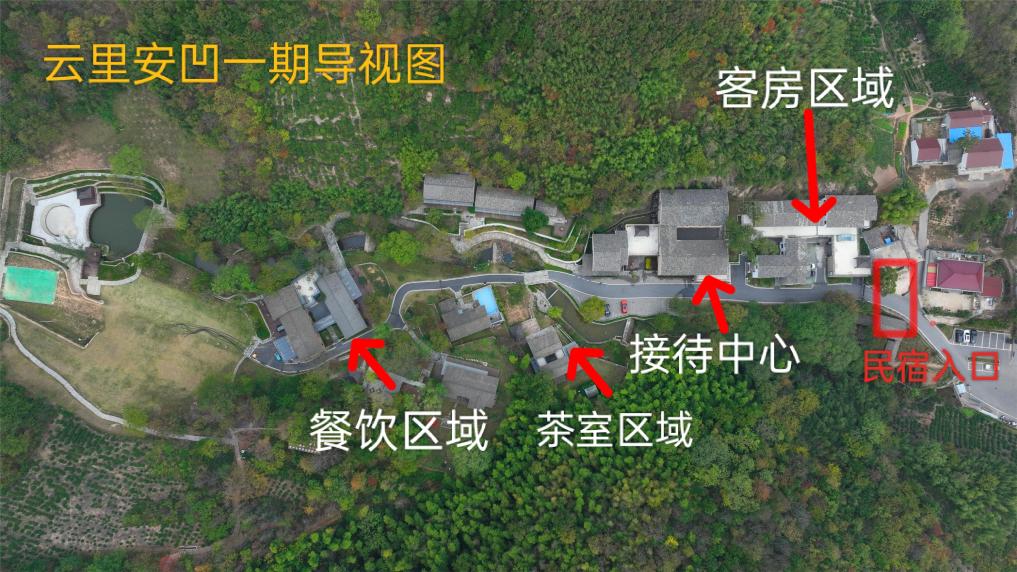 二期占地面积15亩，含绿化等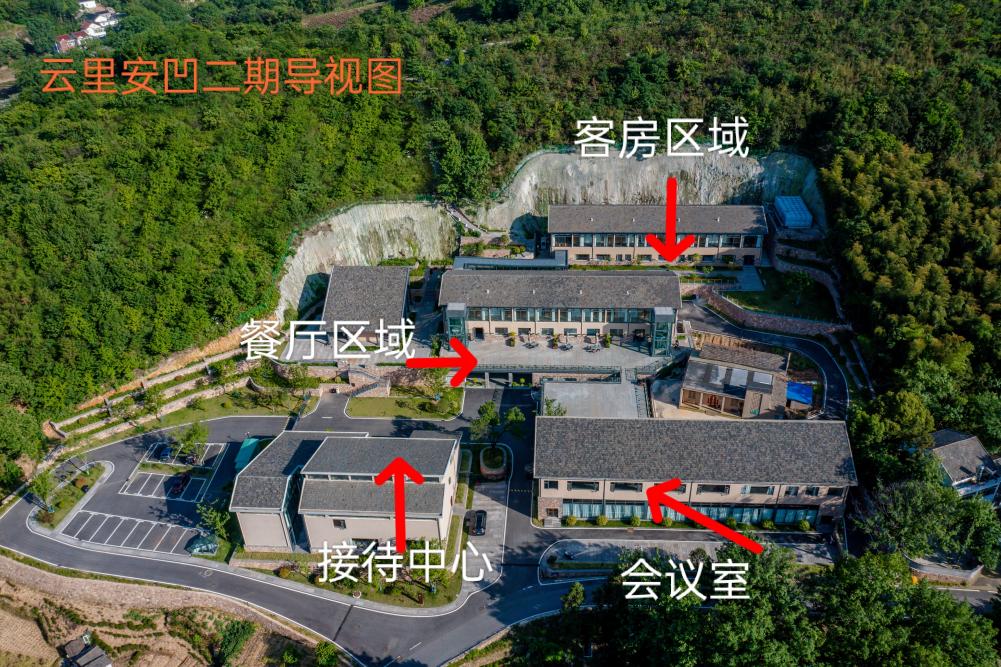 6.服务期限：2024年6月1日-2025年5月30日报价要求本项目采用总价报价，除非合同另有规定，该总价包含但不限于咨询服务费、方案编制费、现场调研勘察费、数据采集费、人工费、差旅费、利润、税金等全部费用。投标报价总价不得高于项目概算。四、付款方式付款方式：合同签订后本合同签署生效后【7】个工作日内，甲方向乙方支付合同总价款的【50】 ％作为预付款，乙方完成合同义务6个月后且经甲方验收合格后【3】个工作日内，甲方向乙方支付合同总价款的【30】％，剩余合同总价款的【20】％作为质量保证金，质量保证期届满后【7】个工作日内且甲方向乙方无息支付该款项。注：（1）在招标人付款前，中标人需向招标人交付等额的增值税专用发票，否则招标人有权拒绝或者延迟付款，且不承担违约责任。（2）投标人提交的投标文件中如有关于付款条件的表述与招标文件规定不符，投标无效。第六章 投标文件格式投标文件（商务及技术文件）投标人：                                     年       月       日目  录投标函（不含报价）二、法定代表人身份证明或授权委托书三、投标保证金四、投标保证金退还声明五、其他资料一、投标函致：庐江县文旅投资有限公司1．我方已仔细研究庐江文旅投资消杀虫害服务项目招标文件的全部内容，在考察项目现场后，愿以报价文件投标函中的投标总报价，并承诺按本招标文件、合同条款的条件、承担上述项目的全部内容。2. 我方承诺在招标文件规定的投标有效期内不撤销投标文件。3. 质量：响应招标文件要求；服务期限：响应招标文件要求。4. 我方将与本投标函一起提交投标保证金，且承诺投标保证金转出账户真实有效。5．如我方中标，我方承诺：（1）在收到中标通知书后，在中标通知书规定的期限内与你方签订合同；（2）在签订合同时不向你方提出附加条件；（3）按照招标文件要求提交履约保证金；（4）在合同约定的期限内完成合同规定的全部义务；（5）在你方和我方进行合同谈判之前，我方将按照投标文件中填报人员及招标文件提出的最低要求填报派驻本标段的其他管理和技术人员及主要机械设备，经你方审批后作为派驻本标段的项目管理机构主要人员和主要设备且不进行更换。我方承诺除非招标文件另有约定，我方派驻本标段的项目负责人及项目管理机构主要人员均为我单位在职人员（不含外聘人员、返聘人员、临时聘用人员）。如我方拟派驻的人员和设备不满足合同附件要求，你方有权取消我方中标资格；（6）按照《纳税人跨县（市、区）提供建筑服务增值税征收管理暂行办法》（国家税务总局公告2016年第17号）规定，在建筑服务发生地及时足额预缴增值税（适用于注册地不在合肥市行政区域范围（含四县一市）的中标人）；6. 我方在此声明，所递交的投标文件及有关资料内容完整、真实和准确，符合资格审查条件(信誉最低要求)，且不存在招标文件第二章 “投标人须知”第1.4.3项和第1.4.4项规定的任何一种情形。7. 除非另外达成协议并生效，你方的中标通知书和本投标文件以及招标文件、招标文件澄清、修改、补充文件将成为约束双方的合同文件的组成部分。8.                           （其他补充说明）。投 标 人：                                             （盖单位章）法定代表人：                                         （签字或盖章）单位地址：                                                       邮政编码：           电话：            传真：                    投标人基本账户开户名：			 账号：			 	     开户行：           日期：           年           月           日二、法定代表人身份证明或授权委托书法定代表人身份证明投 标 人：                                                        单位性质：                                                        地    址：                                                        成立时间：                 年               月               日经营期限：                                                        姓    名：                          性        别：                年    龄：                          职        务：                系                                                 （投标人名称）的法定代表人。特此证明。投标人：                          （盖单位章）         年      月        日授权委托书本人         （姓名）系         （投标人名称）的法定代表人，现委托      （姓名）为我方代理人。代理人根据授权，以我方名义签署、澄清、说明、补正、递交、撤回、修改庐江文旅投资消杀虫害项目投标文件、签订合同和处理有关事宜，其法律后果由我方承担。委托期限：自本委托书签署之日起至投标有效期期满。代理人无转委托权。附：法定代表人身份证明投  标  人：                         （盖单位章）法定代表人：                       （签字或盖章）身份证号码（代理人）：                                           年        月        日注：法定代表人参加投标活动并签署文件的不需要授权委托书，只需提供法定代表人身份证明；非法定代表人参加投标活动及签署文件的除提供法定代表人身份证明外还须提供授权委托书。三、投标保证金投标人应在此提供银行回单的扫描件、基本账户开户许可证扫描件（或基本存款账户编号）。四、投标保证金退还声明招标项目名称：庐江文旅投资消杀虫害项目投标保证金金额：                 我单位投标保证金到期后请汇至如下账号：收款单位：                       开 户 行：                       银行账号：                       电    话：                       地    址：                                                       投标人盖章：五、其他资料投标人对照商务及技术文件初步评审及详细评审条件，自行提供其他相关资料（如有）（一）投标人近年类似业绩注：投标人应根据招标文件要求在本表后附相关证明材料。（二）项目负责人近年类似业绩注：投标人应根据招标文件要求在本表后附相关证明材料。（三）......注：对照商务及技术文件初步评审及详细评审条件，由投标人自行提供相关证明。如证明或声明与实际不符，将被取消投标或中标资格，其投标保证金按规定予以处理。某招标项目标段名称招标投标文件（报价文件）投标人：                                        年         月         日目  录一、投标函二、分项报价表三、其他资料一、投标函致：庐江县文旅投资有限公司1．我方已仔细研究庐江文旅投资消杀虫害服务项目招标文件，在考察项目现场后，（请勾选）□愿意以人民币（大写）               （¥               ）的投标总报价（含税），□愿意以人民币（大写）               （¥               ）的投标单价（含税），□愿意以         %的投标费率（含税），□愿意以招标文件规定的投标总价（定价，含税），并承诺按本招标文件、合同条款的条件、承担上述项目的服务内容。2. 我方已按招标文件要求详细审核并确认全部招标文件及有关附件，充分理解投标价格不得低于企业个别成本有关规定。我方经成本核算，所填报的投标报价不低于企业个别成本。3.                           （其他补充说明）。投 标 人：                                             （盖单位章）法定代表人或其委托代理人：                           （签字或盖章）单位地址：                                                       邮政编码：           电话：            传真：                     日期：           年           月             日二、分项报价表（如有）三、其他资料投标人对照报价文件初步评审及详细评审条件，自行提供其他相关资料（如有）条款号条款名称编列内容1.1.2招标人庐江县文旅投资有限公司1.1.3项目名称庐江文旅投资消杀虫害服务项目  1.1.4项目地点庐江县长冲村安凹组99号1.1.5项目规模见招标公告1.1.6项目预计进场日期见招标公告1.1.7合同估算价见招标公告1.2.1资金来源自筹1.2.2资金落实情况已落实1.3.1招标范围见招标公告1.3.2服务期限自合同签订之日起至一年1.3.3质量要求质量标准：   见招标人要求   1.4.1投标人资质条件、能力和信誉（1）资质要求：见附录1（2）业绩要求：见附录2（3）信誉要求：见附录31.4.2是否接受联合体投标☑不接受□接受，应满足下列要求：              以联合体形式参加投标的，对本项目中标候选人公示有异议的，应由联合体成员方共同或联合体牵头人按相关规定提出。1.4.4投标人不得存在的其他不良状况或不良信用记录详见“投标人须知”1.9.1踏勘现场不组织，投标人自行踏勘。□组织，踏勘时间：           踏勘集中地点：           2.2.1投标人要求澄清招标文件时间：     年    月   日   时   分前。2.2.1投标人要求澄清招标文件形式：相关澄清要求应通过邮箱2896535418@qq.com 提交。2.2.2招标文件澄清发出的形式通过合肥文旅博览集团有限公司网站http://www.zwzcgl.com和庐江文旅投资公众号3.2.1增值税税金的计算方法（1）计税方法：☑一般计税方法□简易计算方法 （2）发票类型：☑增值税专用发票□增值税普通发票（3）增值税税率按照国家有关规定执行。（4）注册地不在合肥市行政区域范围（含四县一市）的中标人，应按照《纳税人跨县（市、区）提供建筑服务增值税征收管理暂行办法》（国家税务总局公告2016年第17号）规定，在建筑服务发生地及时足额预缴增值税。3.2.3报价方式☑总价：5.4万□单价：___□费率：___□定价：___3.2.4最高投标限价□无☑有，最高投标限价5.4万□有，通过合肥文旅博览集团有限公司官网发布3.2.5投标报价的其他要求3.3.1投标有效期自投标人提交投标文件截止之日起计算120日3.4.1投标保证金1.是否要求投标人递交投标保证金：□不要求  要求投标保证金的形式：银行转账  银行电汇  投标保证金的金额：人民币2000元递交要求： ①投标保证金的到账截止时间：报名截止时间。②投标保证金应当从投标人基本账户转出，转出保证金的账户与投标人投标文件提供的基本账户不一致的，视为未按招标文件规定要求递交投标保证金。③转帐时请备注“××项目投标保证金，并将转账凭证扫描件发送至2896535418@qq.com邮箱。3.4.4其他不予退还投标保证金的情形（1）中标候选人无正当理由放弃中标项目资格的；（2）投标人存在弄虚作假行为的；（3）经监管部门认定投标人存在串通投标情形的。3.6.1是否允许递交备选投标方案不允许□允许3.7.1服务方案编制的特殊要求（1）本招标项目重点难点：______/___________________；（2）其他：   /    。投标人必须在技术文件中重点阐述。4.2.2投标文件是否退还否□是，退还安排：           5.1开标时间和地点开标时间：见招标公告开标地点：见招标公告5.2开标程序☑公布投标人名称、标段名称、投标报价（或定价）、服务期限及其他内容。□对商务及技术文件评审完成后，再开启投标人的报价文件并进行评审。多标段开标顺序：        /                  6.1.1评标委员会的组建评标委员会构成：依法组建；评标专家确定方式：依法确定。6.3.2评标委员会推荐中标候选人的人数不多于1家7.1中标候选人公示媒介及期限公示媒介：同招标公告发布媒介公示期限： 3 日7.4是否授权评标委员会确定中标人☑是   □否7.5中标通知书和中标结果通知发出的形式☑书面  数据电文特别提醒：招标人确定中标人后，通过书面向中标人发出中标通知书。7.6中标结果公示媒介公示媒介：同招标公告发布媒介7.7.1履约保证金是否要求投标人递交履约保证金：□不要求  ☑要求（1）递交形式：银行转账  银行电汇  递交金额：5000元。8.1重点提示（1）项目负责人必须是投标人本单位工作人员。（2）投标人对所提交的投标人或拟派项目负责人业绩、投标人资质等证明资料承担缔约过失责任和法律责任。若投诉或举报人对前述资料或证明资料存在争议，进行有效投诉或举报，被投诉人、被举报人应当主动配合招标人调查，并在规定的期限内举证，提供有关证明资料的原件；拒不配招标人调查，且未在规定期限内举证、提供证明资料原件的，取消中标资格。  （3）中标人应在规定期限内提交履约保证金并与招标人签订合同，若中标人未能在规定期限内提交履约保证金或签订合同，招标人有权取消中标人中标资格。（4）合同签订后，中标人存在规定时间内不组织人员进场开工，不履行合同义务等情况，招标人有权解除合同，并追究违约责任。（5）中标人中标后被监管部门查实存在违法行为，不满足中标条件的，由招标人取消中标资格，并做好项目后续工作；（6）中标人在中标项目发生投诉、信访举报案件、履约存在争议时，拒绝协助配合有关部门调查案件的，招标人可以取消其中标资格或解除合同，并追究其违约责任。.......其他补充说明   无   资质证书及其他要求1.具备有效的营业执照/事业单位法人证书。2. 具备有效的资质证书（见招标公告要求）。投标人业绩要求业绩要求见招标公告要求。信誉要求投标人未被合肥市及其所辖县（市）、区（开发区）公共资源交易监督管理部门记不良行为记录的；或被记不良行为记录（以公布日期为准），但同时符合下列情形的：（1）开标日前（含当日）6个月内记分累计未满10分的；（2）开标日前（含当日）12个月内记分累计未满15分的；（3）开标日前（含当日）18个月内记分累计未满20分的；（4）开标日前（含当日）24个月内记分累计未满25分的。条款号条款号评审因素评审标准2.1.1形式评审标准投标人名称与营业执照/事业单位法人证书一致。名称变更的，应当提供证书颁发等单位提供的变更说明2.1.1形式评审标准投标文件格式符合第六章“投标文件格式”的规定，关键字迹清晰可辨2.1.1形式评审标准签字盖章符合第二章“投标人须知”第3.7.3项规定2.1.1形式评审标准备选投标方案除招标文件明确允许备选投标方案外，投标人不得提交备选投标方案2.1.2资格评审标准营业执照具备有效的营业执照/事业单位法人证书，如为联合体投标，联合体各方均须提供2.1.2资格评审标准资质等级符合第二章“投标人须知”第1.4.1项规定2.1.2资格评审标准业绩要求符合第二章“投标人须知”第1.4.1项规定2.1.2资格评审标准信誉要求符合第二章“投标人须知”第1.4.1项规定。投标人在投标函中承诺，不需要提供相关证明2.1.2资格评审标准项目负责人符合第二章“投标人须知”第1.4.1项规定2.1.2资格评审标准其他主要人员符合第二章“投标人须知”第1.4.1项规定2.1.2资格评审标准仪器设备符合第二章“投标人须知”第1.4.1项规定2.1.2资格评审标准不存在禁止投标的情形不存在第二章“投标人须知”第1.4.3项或第1.4.4项规定的任何一种情形。投标人在投标函中承诺，不需要提供相关证明2.1.2资格评审标准未出现投标报价商务及技术文件中未出现有关投标报价的内容2.1.3响应性评审标准服务期限符合第二章“投标人须知”第1.3.2项规定2.1.3响应性评审标准质量要求符合第二章“投标人须知”第1.3.3项规定2.1.3响应性评审标准投标有效期符合第二章“投标人须知”第3.3.1项规定2.1.3响应性评审标准投标保证金符合第二章“投标人须知”第3.4.1项规定2.1.3响应性评审标准权利义务符合第二章“投标人须知”第1.11.2项规定2.1.3响应性评审标准投标人承诺符合第二章“投标人须知”第1.4.1项规定2.1.3响应性评审标准服务方案符合第五章“招标人要求”中的实质性要求和条件2.1.3响应性评审标准偏差符合第二章“投标人须知”第1.11.1项规定，投标文件中没有招标人不能接受的条件2.1.3响应性评审标准其他实质性要求投标文件对招标文件的其他实质性要求和条件作出响应条款号条款号评审因素评审标准2.1.1形式评审标准投标人名称与营业执照/事业单位法人证书一致。名称变更的，应当提供证书颁发等单位提供的变更说明2.1.1形式评审标准投标文件格式符合第六章“投标文件格式”的规定，关键字迹清晰可辨2.1.1形式评审标准签字盖章符合第二章“投标人须知”第3.7.3项规定2.1.1形式评审标准备选投标方案除招标文件明确允许备选投标方案外，投标人不得提交备选投标方案2.1.1形式评审标准未出现异常情形不同投标人未出现使用相同的机器识别码进行投标的情形2.1.3响应性评审标准投标内容符合第二章“投标人须知”第1.3.1项规定2.1.3响应性评审标准投标报价（1）投标报价按招标文件规定的定价报价；（2）投标报价的大写数值能确定具体数值，未出现数量级错误、报价金额单位错误；（3）同一投标人未递交两个以上不同的投标报价，但招标文件要求提交备选投标的除外；2.1.3响应性评审标准其它情形（1）投标文件中不得存在招标人不能接受的其它实质性条件；（2）法律、法规规定的其它情形。序号名称数量单价（元）金额（元）123......      合计人民币金额（大写）：             （小写）：               合计人民币金额（大写）：             （小写）：               合计人民币金额（大写）：             （小写）：               合计人民币金额（大写）：             （小写）：               合计人民币金额（大写）：             （小写）：         业绩编号项目名称项目所在地委托人名称委托人地址委托人电话合同价格服务期限服务内容项目负责人项目描述备注  □商务文件评分用业绩业绩编号项目名称项目所在地委托人名称委托人地址委托人电话合同价格服务期限服务内容项目负责人项目描述备注  □商务文件评分用业绩